11.03.2024 № 773В соответствии с Федеральным законом от 04.12.2007 № 329-ФЗ «О физической культуре и спорте в Российской Федерации», Федеральным законом от 29.12.2012 № 273-ФЗ «Об образовании в Российской Федерации», Законом Чувашской Республики от 24.11.2004 № 48 «О социальной поддержке детей в Чувашской Республике» администрация города Чебоксары  п о с т а н о в л я е т:1. Утвердить Положение об обеспечении содержания и использования зданий и сооружений муниципальных учреждений дополнительного образования, подведомственных управлению физической культуры и спорта администрации города Чебоксары, согласно приложению к настоящему постановлению.2. Настоящее постановление вступает в силу со дня его официального опубликования.3. Контроль за исполнением настоящего постановления возложить на заместителя главы администрации города Чебоксары по социальным вопросам.Глава города Чебоксары                                                                     Д.В. СпиринУТВЕРЖДЕНОпостановлением  администрациигорода Чебоксарыот 11.03.2024 № 773Положение
об обеспечении содержания и использования зданий и сооружений муниципальных учреждений дополнительного образования, подведомственных управлению физической культуры и спорта администрации города Чебоксары 1. Общие положения1.1. Настоящее Положение разработано в соответствии с Законом Чувашской Республики от 24.11.2004 № 48 «О социальной поддержке детей в Чувашской Республике», с целью регламентации обеспечения содержания и использования зданий и сооружений муниципальных учреждений дополнительного образования (далее - учреждения, муниципальные учреждения), подведомственных управлению физической культуры и спорта администрации города Чебоксары.1.2. Организация работы по обеспечению содержанию и использования зданий и сооружений муниципальных учреждений осуществляется на основании и в соответствии с законодательством Российской Федерации.2. Требования к содержанию и использованию зданий и сооружений2.1. Управление имущественных и земельных отношений  администрации города Чебоксары передает учреждениям в оперативное управление недвижимое имущество, необходимое для осуществления установленных уставами учреждений видов деятельности. Имущество передается учреждению на основании договора оперативного управления и акта приема-передачи к нему.2.2. Имущество муниципального учреждения, закрепленное за ним на праве оперативного управления, является муниципальной собственностью города Чебоксары.2.3. При осуществлении оперативного управления имуществом муниципальное учреждение обязано:2.3.1. Использовать закрепленное за ним на праве оперативного управления имущество эффективно и строго по целевому назначению.2.3.2. Не допускать ухудшения технического состояния имущества, кроме случаев нормативного износа в процессе эксплуатации.2.3.3. Осуществлять капитальный и текущий ремонт закрепленного за ним имущества.2.3.4. Согласовывать с управлением имущественных и земельных отношений  администрации города Чебоксары сделки с имуществом (аренда, безвозмездное пользование) в установленном порядке.2.3.5. До заключения договора аренды на закрепленное за ним имущество получить экспертную оценку в соответствии с постановлением  администрации города Чебоксары от 09.11.2020 № 2254 «О правилах проведения оценки последствий принятия решения о реконструкции, модернизации, об изменении назначения или о ликвидации объекта социальной инфраструктуры для детей, являющегося муниципальной собственностью города Чебоксары, заключении муниципальной организацией города Чебоксары, образующей социальную инфраструктуру для детей, договора аренды закрепленных за ней объектов собственности, договора безвозмездного пользования закрепленными за ней объектами собственности». Договор аренды не может заключаться, если в результате экспертной оценки установлена возможность ухудшения условий (ст. 13 Федерального закона от 24.07.1998 № 124-ФЗ «Об основных гарантиях прав ребенка в Российской Федерации»).2.3.6. Договор аренды может быть признан недействительным по основаниям, установленным гражданским законодательством.2.3.7. Имущество, приобретенное муниципальным учреждением, поступает в оперативное управление муниципального учреждения в порядке, установленном Гражданским кодексом Российской Федерации и иными правовыми актами.2.3.8. Право оперативного управления имуществом прекращается по основаниям и в порядке, предусмотренном Гражданским кодексом Российской Федерации, иными правовыми актами.2.4. При наличии технического заключения (экспертизы) специализированной организации о ветхости или аварийности зданий эксплуатация данных объектов прекращается.2.5. Организация контроля за содержанием зданий и сооружений в исправном техническом состоянии возлагается на руководителей муниципальных учреждений.2.6. В целях реализации положений п. 2.5. настоящего Положения в муниципальном учреждении разрабатывается порядок проведения плановых и внеплановых осмотров, эксплуатируемых ими зданий и сооружений. В порядке определяются количество и состав комиссий по осмотрам, перечень зданий и сооружений. Плановые осмотры зданий и сооружений организуются два раза в год - весенние и осенние осмотры.2.7. Все здания и сооружения муниципального учреждения закрепляются приказом руководителя муниципального учреждения за лицом, ответственным за эксплуатацию.2.8. Лицо, ответственное за эксплуатацию здания, обязано обеспечить:2.8.1. Техническое обслуживание (содержание) здания, включающее в себя контроль по состоянию здания, поддержание его в исправности, работоспособности, наладке и регулированию инженерных систем.2.8.2. Осмотры зданий в весенний и осенний период, подготовку к сезонной эксплуатации.2.9. Весенние осмотры для проверки технического состояния зданий и сооружений, инженерного и технического оборудования, прилегающей территории проводятся после окончания эксплуатации в зимних условиях сразу после таяния снега, когда здания, сооружения и прилегающая к ним территория могут быть доступны для осмотра. Результаты работы комиссии по плановым осмотрам зданий и сооружений оформляются актом (приложение № 1).2.10. В ходе осенних осмотров проверку готовности зданий и сооружений к эксплуатации в зимних условиях проводят до начала отопительного сезона, к этому времени должна быть завершена подготовка зданий и сооружений к эксплуатации в зимних условиях. Результаты работы комиссии по плановым осмотрам зданий и сооружений оформляются актом (приложение № 2).2.11. Внеплановые осмотры зданий и сооружений проводятся после аварий техногенного характера и стихийных бедствий (ураганных ветров, ливней, снегопадов, наводнений). Форма акта внепланового осмотра зданий (сооружений) предусмотрена (приложение № 3).В случае тяжелых последствий воздействия на здания и сооружения неблагоприятных факторов осмотры зданий и сооружений проводятся в соответствии с Приказом Минстроя России от 06.12.1994 № 17-48 «О порядке расследования причин аварий зданий и сооружений на территории Российской Федерации».2.12. Частичные осмотры зданий и сооружений проводятся с целью обеспечения постоянного наблюдения за правильной эксплуатацией объектов.2.13. Календарные сроки плановых осмотров зданий и сооружений устанавливаются в зависимости от климатических условий.2.14. В случае обнаружения во время осмотров зданий дефектов, деформации конструкций (трещины, разломы, выпучивания, осадка фундамента, другие дефекты) и оборудования лицо, ответственное за эксплуатацию здания, докладывает о неисправностях и деформации руководителю образовательной организации. На основании актов осмотров руководителями муниципальных организаций разрабатываются мероприятия по устранению выявленных недостатков с указанием сроков и ответственных лиц за их выполнение, а также выдаются задания и поручения лицам, назначенным ответственными за эксплуатацию зданий и сооружений.2.15. Результаты осмотров (неисправности и повреждения) лицо, ответственное за эксплуатацию зданий, сооружений, отражает в журнале учета технического состояния зданий по форме (приложение № 4), которые предъявляется комиссиям по проведению плановых проверок.2.16. Готовность муниципального учреждения к новому учебному году определяется после проверки специальной комиссией по приемке ее готовности к началу учебного года.По итогам приемки составляется оценка готовности учреждения.3. Требования к обустройству прилегающей к муниципальному  учреждению территории3.1. Муниципальное учреждение обязано осуществлять мероприятия по поддержанию надлежащего санитарно-экологического состояния закрепленной территории.3.2. Территории муниципальных учреждений должны быть ограждены по всему периметру и озеленены согласно санитарно-эпидемиологическим требованиям и нормам.3.3. Территории муниципальных учреждений должны быть без ям и выбоин, ровными и чистыми. Дороги, подъезды, проходы к зданиям, сооружениям, пожарным водоемам, гидрантам, используемым для целей пожаротушения, а также подступы к пожарным стационарным лестницам должны быть всегда свободными, содержаться в исправном состоянии, иметь твердое покрытие, а зимой быть очищенными от снега и льда.3.4. Территории муниципальных учреждений должны своевременно очищаться от мусора, опавших листьев, сухой травы и других видов загрязнений. Твердые отходы, мусор следует собирать на специально выделенных площадках в контейнеры, а затем вывозить.4. Контроль за техническим состоянием зданий и сооружений4.1. Контроль за техническим состоянием зданий и сооружений осуществляется в следующем порядке:4.1.1. Плановые осмотры, в ходе которых проверяется техническое состояние зданий и сооружений в целом, включая конструкции, инженерное оборудование и внешнее благоустройство.4.1.2. Внеплановые осмотры, в ходе которых проверяются здания и сооружения в целом или их отдельные конструктивные элементы, подвергшиеся воздействию неблагоприятных факторов.4.1.3. Частичные осмотры, в ходе которых проверяется техническое состояние отдельных конструктивных элементов зданий и сооружений, отдельных помещений, инженерных систем в целом или по отдельным их видам, элементов внешнего благоустройства.4.2. При плановых осмотрах зданий и сооружений проверяются:4.2.1. Внешнее благоустройство.4.2.2. Фундаменты и подвальные помещения, встроенные котельные, насосные, тепловые пункты, инженерные устройства и оборудование.4.2.3. Ограждающие конструкции и элементы фасада (балконы, лоджии, эркеры, козырьки, архитектурные детали, водоотводящие устройства).4.2.4. Кровли, чердачные помещения и перекрытия, надкровельные вентиляционные и дымовые трубы, коммуникации и инженерные устройства, расположенные в чердачных и кровельных пространствах.4.2.5. Поэтажно перекрытия, капитальные стены и перегородки внутри помещений санузлы, санитарно-техническое и инженерное оборудование.4.2.6. Строительные конструкции и несущие элементы технологического оборудования.4.2.7. Соблюдение габаритных приближений.4.2.8. Наружные коммуникации и их обустройства.4.2.9. Противопожарные устройства.4.2.10. Прилегающая территория.4.3. Особое внимание при проведении плановых, внеплановых и частичных осмотров обращается на следующее:4.3.1. Сооружения и конструкции, подверженные вибрирующим и другим динамическим нагрузкам, расположенные на просадочных территориях, а также на крупнопанельные здания первых массовых серий, ветхие и аварийные здания и сооружения, объекты, имеющие износ несущих конструкций свыше 60%.4.3.2. Конструкции, лишенные естественного освещения и проветривания, подверженные повышенному увлажнению или находящиеся в условиях, не соответствующих техническим и санитарным нормативам.4.3.3. Выполнение замечаний и поручений, выданных предыдущими плановыми проверками.4.4. Построенные и реконструированные здания и сооружения в первый год их эксплуатации дополнительно проверяются на соответствие выполненных работ строительным нормам и правилам.4.5. В случаях обнаружения деформаций, промерзаний, сильных протечек, сверхнормативной влажности, звукопроводности, вибрации, других дефектов, наличие которых и их развитие могут привести к снижению несущей способности или потере устойчивости конструкций, нарушению нормальных условий работы образовательной организации, эксплуатации технологического и инженерного оборудования, комиссии определяют меры по обеспечению безопасности людей. Оформленные акты осмотра направляются в течение одного дня учредителю муниципального учреждения  (Управление физической культуры и спорта администрации города Чебоксары).4.6. Для определения причин возникновения дефектов, проведения технической экспертизы, взятия проб и инструментальных исследований, а также в других необходимых случаях комиссии по осмотру зданий и сооружений могут привлекать специалистов соответствующей квалификации (лицензированные организации или частные лица), назначать сроки и определять состав специальной комиссии по детальному обследованию здания или сооружения.4.7. В зданиях и сооружениях, где требуется дополнительный контроль за техническим состоянием этих зданий и сооружений или их отдельных конструктивных элементов, комиссии по плановым или внеплановым осмотрам вправе установить особый порядок постоянных наблюдений, обеспечивающий безопасные условия их эксплуатации.4.8. По результатам осмотров устраняются обнаруженные отклонения от нормативного режима эксплуатации зданий и сооружений, в частности, неисправность механизмов открывания окон, дверей, ворот, фонарей, повреждения наружного остекления, водосточных труб и желобов, отмосток, ликвидация зазоров, щелей и трещин, выполняются другие работы текущего характера.4.9. По результатам осмотров оформляются акты, на основании которых руководитель муниципального учреждения дает поручения об устранении выявленных нарушений, при необходимости обращается в управление физической культуры и спорта администрации города Чебоксары.5. Финансовое обеспечение содержания зданий и сооружений муниципальных учреждений, обустройства прилегающих к ним территорий5.1. Финансовое обеспечение содержания зданий и сооружений муниципальных учреждений, обустройства прилегающих к ним территорий осуществляется за счет средств бюджета города Чебоксары.5.2. Финансовое обеспечение содержания зданий и сооружений  муниципальных учреждений, обустройства прилегающих к ним территорий содержит следующие виды расходов:5.2.1. Приобретение коммунальных услуг.5.2.2. Оплата договоров на выполнение работ, оказание услуг, связанных с содержанием (работы и услуги, осуществляемые с целью поддержания и (или) восстановления функциональных, пользовательских характеристик объекта), обслуживанием, ремонтом зданий муниципальных учреждений, находящихся на праве оперативного управления.5.2.3. Оплата арендной платы в соответствии с заключенными договорами аренды (субаренды, имущественного найма, проката) объектов муниципальных учреждений.5.3. Распределение бюджетных ассигнований на обеспечение содержания зданий и сооружений муниципальных учреждений, обустройство прилегающих к ним территорий осуществляется управлением физической культуры и спорта администрации города Чебоксары.__________________________________Акт
общего весеннего осмотра здания (сооружения)____________________________                     "___" _______________ г.      (населенный пункт)1. Название здания (сооружения)_________________________________________________________________________2. Адрес_________________________________________________________________________3. Владелец (балансодержатель)_________________________________________________________________________4. Пользователи (наниматели, арендаторы)_________________________________________________________________________5. Год постройки_________________________________________________________________________6. Материал стен_________________________________________________________________________7. Этажность_________________________________________________________________________8. Наличие подвала_________________________________________________________________________Результаты осмотра здания (сооружения) и заключение комиссии:Комиссия в составе:Председателя_________________________________________________________________________Членов комиссии:1. ______________________________________________________________________2. ______________________________________________________________________3. ______________________________________________________________________Акт
общего осеннего осмотра здания (сооружения) (о готовности к эксплуатации в зимних условиях)_________________________                        "__" ________________ г.   (населенный пункт)1. Название здания (сооружения) _________________________________________2. Адрес ________________________________________________________________3. Владелец (балансодержатель) __________________________________________4. Пользователи (наниматели, арендаторы) ________________________________5. Год постройки ________________________________________________________6. Материал стен ________________________________________________________7. Этажность ____________________________________________________________8. Наличие подвала ______________________________________________________Результаты осмотра здания (сооружения) и заключение комиссии:_________________________________________________________________________Комиссия в составе:Председателя ____________________________________________________________Членов комиссии:1. ______________________________________________________________________2. ______________________________________________________________________3. ______________________________________________________________________Представители:1. ______________________________________________________________________2. ______________________________________________________________________произвела осмотр ____________________________ по вышеуказанному адресу.             (наименование здания (сооружения) В ходе общего внешнего осмотра произведены:1) отрывка шурфов_________________________________________________________________________2) простукивание внутренних стен и фасада_________________________________________________________________________3) снятие деталей фасада, вскрытие конструкций_________________________________________________________________________4) взятие проб материалов для испытаний_________________________________________________________________________5) другие замеры и испытания конструкций и оборудования_________________________________________________________________________6) прилегающая территория__________________________________________________________________________________________________________________________________________________Выводы и предложения:____________________________________________________________________________________________________________________________________________________________________________________________________________________________________________________________________________________________________Подписи:Председатель комиссииЧлены комиссии:Представители:1. ______________________________________________________________________2. ______________________________________________________________________ произвела проверку готовности_________________________________________________________________________(наименование здания (сооружения)по вышеуказанному адресу к эксплуатации в зимних условиях и установила:1. Техническое  состояние основных конструктивных элементов и инженерногооборудования:а) кровля_________________________________________________________________________б) чердачное помещение (утепление, вентиляция)_________________________________________________________________________в) фасад и наружные водостоки_________________________________________________________________________г) проемы_________________________________________________________________________д) внутренние помещения_________________________________________________________________________е) подвальные и встроенные помещения_________________________________________________________________________ж) отмостки и благоустройство_________________________________________________________________________з) отопление, элеваторные узлы и бойлерные_________________________________________________________________________и) местное отопление, дымоходы, газоходы_________________________________________________________________________к) электроснабжение и освещение_________________________________________________________________________л) оборудование, инженерные устройства_________________________________________________________________________м)_________________________________________________________________________2. Обеспеченность:а) топливом (запас в днях)_________________________________________________________________________б) уборочным инвентарем_________________________________________________________________________3. Выполнение противопожарных мероприятий___________________________________________________________________________________________________________________________________________________________________________________________________________________________Выводы и предложения:___________________________________________________________________________________________________________________________________________________________________________________________________________________________Подписи:Председатель комиссииЧлены комиссии:___________________________________Акт
внепланового осмотра зданий (сооружений)_____________________                           "__" _________________ г. (населенный пункт)Название зданий (сооружений) ____________________________________________Адрес ___________________________________________________________________Владелец (балансодержатель) _____________________________________________Материал стен ___________________________________________________________Этажность _______________________________________________________________Характер и дата неблагоприятных воздействий_________________________________________________________________________Результаты осмотра зданий (сооружений) и заключение комиссии:Комиссия в составе:Председатель комиссии ___________________________________________________Члены комиссии:___________________________________________________________________________________________________________________________________________________________________________________________________________________________Представители:__________________________________________________________________________________________________________________________________________________произвела осмотр________________________________________________________________________,(наименование зданий (сооружений) пострадавших в результате________________________________________________________________________.Краткое описание последствий неблагоприятных воздействий:__________________________________________________________________________________________________________________________________________________Характеристика   состояния    здания   (сооружения) после неблагоприятныхвоздействий___________________________________________________________________________________________________________________________________________________________________________________________________________________________Сведения  о  мерах  по  предотвращению  развития  разрушительных явлений,принятых сразу после неблагоприятных воздействий__________________________________________________________________________________________________________________________________________________Предлагаемые меры по ликвидации последствий неблагоприятных  воздействий,сроки и исполнители__________________________________________________________________________________________________________________________________________________Подписи:Председатель комиссииЧлены комиссии:__________________________________Журнал
учета (паспорт) технического состояния здания (сооружения)     Наименование здания (сооружения) ___________________________________     Адрес ______________________________________________________________     Владелец (балансодержатель) ________________________________________     Должность и фамилия и.о. лица, ответственного за содержание здания     ____________________________________________________________________Примечание: журнал хранится у лица, ответственного за техническое состояние здания (сооружения), и предъявляется комиссиям при проведении плановых осмотров._______________________________________Чăваш РеспубликиШупашкар хулаадминистрацийěЙЫШĂНУ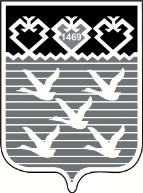 Чувашская РеспубликаАдминистрациягорода ЧебоксарыПОСТАНОВЛЕНИЕОб утверждении Положения об обеспечении содержания и использования зданий и сооружений муниципальных учреждений дополнительного образования, подведомственных управлению физической культуры и спорта администрации города ЧебоксарыПриложение № 1
к Положению об обеспечении содержанияи использования зданий и сооружений муниципальных учреждений дополнительного образования подведомственных управлению физической культуры и спорта администрации города Чебоксары Приложение № 2
к Положению об обеспечении содержанияи использования зданий и сооружений муниципальных учреждений дополнительного образования подведомственных управлению физической культуры и спорта администрации города Чебоксары NНаименование конструкций/оборудования и устройствОценка состояния, описание дефектовПеречень необходимых и рекомендуемых работСроки и исполнители1Благоустройство2Фундаменты (подвал)3Несущие стены (колонны)4Перегородки5Балки (фермы)6Перекрытия7Лестницы8Полы9а) окна10б) двери, ворота11Кровля12Наружная отделка:13а) архитектурные детали14б) водоотводящие устройства15Внутренняя отделка16Система отопления17Система водоснабжения18Система водоотведения19Санитарно-технические устройства20Газоснабжение21Вентиляция22Электроснабжение, освещение23Технологическое оборудование24и т.д.Приложение № 3
к Положению об обеспечении содержанияи использования зданий и сооружений муниципальных учреждений дополнительного образования подведомственных управлению физической культуры и спорта администрации города Чебоксары Приложение № 4
к Положению об обеспечении содержанияи использования зданий и сооружений муниципальных учреждений дополнительного образования подведомственных управлению физической культуры и спорта администрации города Чебоксары Дата проверкиВид проверкиОбъекты, кем проведена проверка (должность, Ф.И.О.)Описание выявленных недостатков в содержании помещений и дефектов строительных конструкцийМероприятия по устранению замечаний, ответственныйСрок устранения замечаний, ответственныйОтметка об устранении замечаний (дата, подпись)1234567